План застройки для проведения демонстрационного экзамена по компетенции Веб-технологии 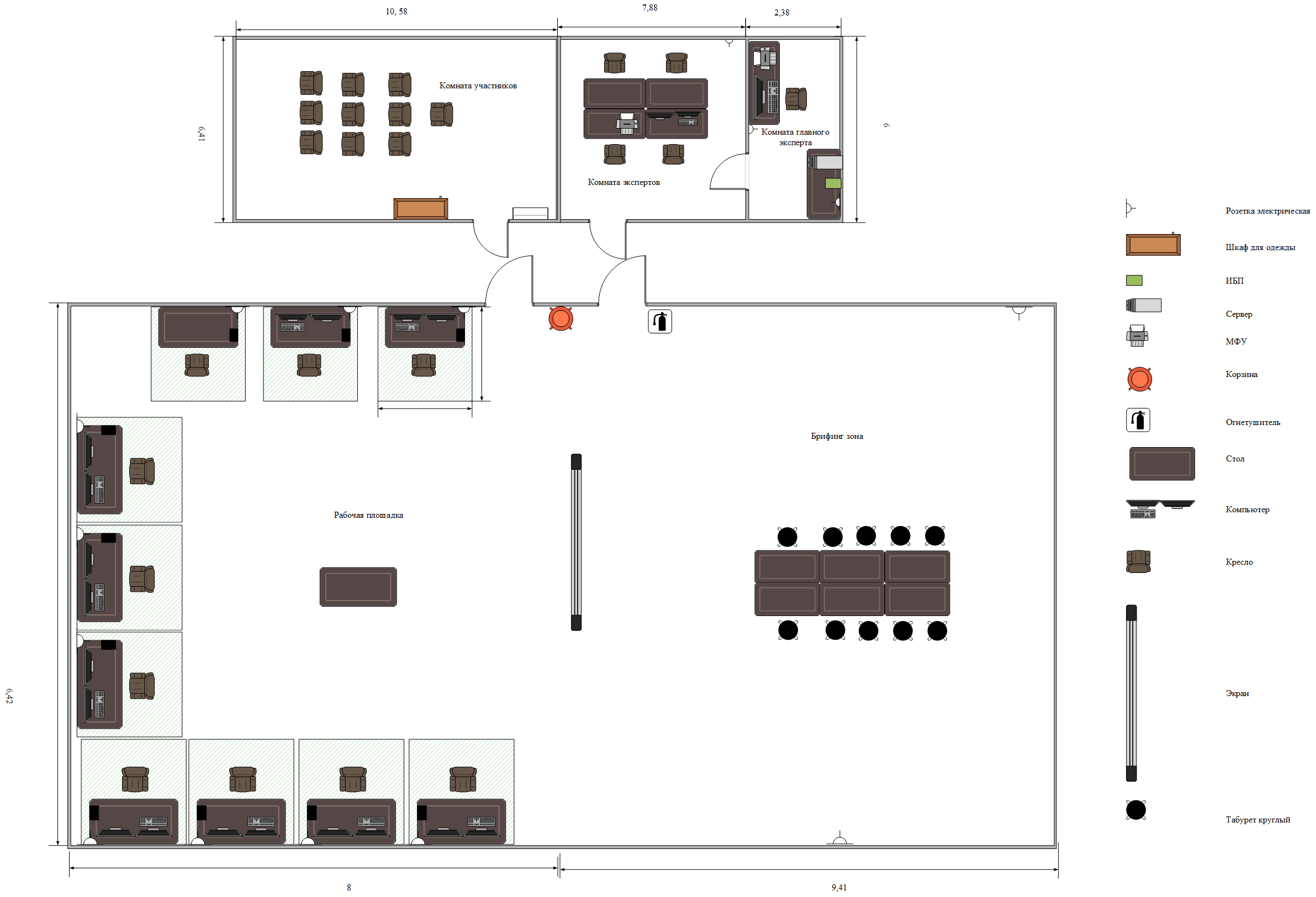 Директор                                                                                                                                                                                                                                                                          О.В. Данилова